２歳児のお子さまの保護者の皆様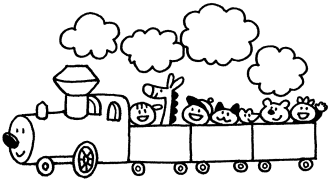 岸和田市立八木幼稚園　　　園　長　　西　泰亨☆２・３歳児親子体験保育募集のお知らせ☆　　暑い日が続きます。夏本番になりそうです。平素は幼稚園教育にご理解・ご協力いただき、ありがとうございます。地域の小さなお子様に幼稚園の生活を体験してもらおうと、３歳児親子体験保育を実施していますが、本園では３歳児保育を実施していることもあり、該当のお子さんが少ないこと、２歳児の体験保育の要望があるということより９月より２歳児対象のお子さんも募集することになりました。同じ年齢のお友達や園の先生と一緒にふれあい、楽しい時間を過ごしていただければと思っています。当日の準備等がありますので必ず申し込みが必要です。是非、参加してください。お持ちしています。記日時　　平成30年９月1４日（金）より　月１回　【午前１０時３０分～午前１１時３０分】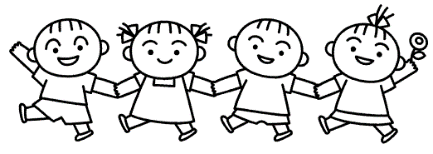 場所　　岸和田市立八木幼稚園　　　　　　　※使う保育室は当日案内させていただきます。目的　　・幼稚園での遊びを楽しみながら、親も子も友達になりましょう。　　　　・子育てについての悩みを教えてください。一緒に考えましょう！対象児　園区にお住まいの２・３歳児と保護者　費用　　保険代１００円（ぴよちゃんひろばで加入している方は不要です。）　　　　　※製作物によっては実費の場合があります。申し込み	・申込書に記入し、幼稚園にご持参ください。　　　　　　・わからないことがありましたら、幼稚園にお問い合わせください。八木幼稚園　　　℡０７２－４４５－４５５２活動内容　　・絵本、手遊び、リズム遊び、ふれ合い遊び、製作など、いろいろ楽しい活動を計画しています。親子で一緒に遊びましょう！ ☆平成３０年度　年間予定※第2金曜日に設定していますが、園行事の都合で第1、第3金曜日に変更している日程もあります。お間違えのないように遊びに来てください。※予定は都合により、変更する場合があります。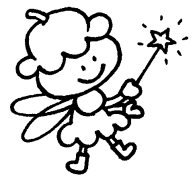 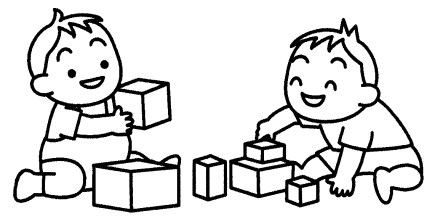 持ち物　　　・上靴（保護者の方も上履きをご用意ください。）・出席ノート（初回にお渡しします。）・気候に合わせて、帽子、水筒、汗拭きタオル、着替えなどを用意してください。お願い　　　・保護者の方も動きやすい、汚れてもいい服装でお越しください。　　　　　　・園内には駐車場はありません。徒歩、自転車等でお願いします。　　　　　　・欠席の場合は電話でお知らせください。　　　　　　・玄関右手の自転車置き場を開錠しています。そのまま奥まで進み、細い通路を通って園庭へお入りください。10時20分～10時40分まで開錠します。不審者対策の為、ご了承ください。遅れてこられた時は玄関のインターフォンでお知らせください。※雨天時は玄関から入ってください。その時にどこから入っていただくかお知らせさせていただきます。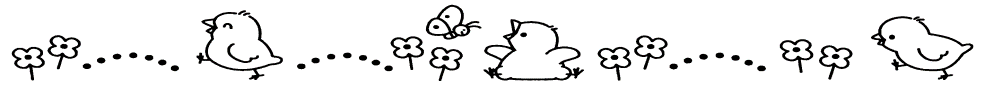 ★２・3歳児　にこにこきっずるーむに申し込みます。２歳児：Ｈ２７・４・２～Ｈ２８・４・１生まれ３歳児：Ｈ２６・４・２～Ｈ２７・４・１生まれ申込日	年　　　　月　　　　日（ふりがな）お子さまのお名前　　　　　　　　　　　　　　　　　生年月日　　　　年　　　　月　　　　日（　　　歳）（ふりがな）保護者名　　　　　　　　　　　　　　　　　　　　　　住所　　　　　　　　　　　　　　　　　　　　　　　　電話番号　　　　　　　　　　　　　　　　　　　　　　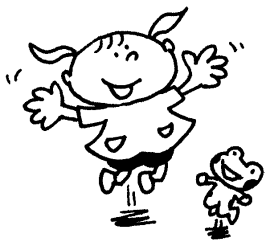 　お子さまのことで伝えたいことがあれば、気軽に書いてください。　15月11日（金）　６11月16日（金）　26月15日（金）　７12月　7日（金）　37月13日（金）　８1月11日（金）　49月14日（金）　９2月　8日（金）　510月19日（金）１０3月　8日（金）☆１日の流れ☆　○受付をする。　○出席ノートにシールを貼る。　○身長・体重を測る。　○その日の活動をする。　○片づける。岸和田市立八木幼稚園　２・3歳児　にこにこきっずるーむ　　　申込書